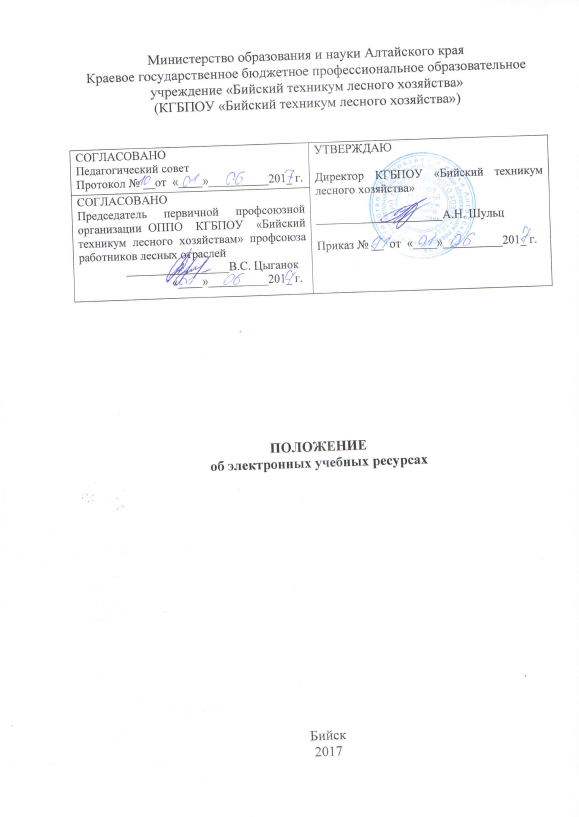 1 Общие положения1.1 Настоящее Положение об электронных учебных ресурсах  в КГБПОУ «Бийский техникум лесного хозяйства» составлено в соответствии со следующими регламентирующими документами:Федеральным законом «Об образовании в Российской Федерации» от 29.12.12г.  № 273-ФЗ;Приказом Минобрнауки России от 09.01.2014г. №2 «Об утверждении Порядка применения организациями, осуществляющими образовательную деятельность, электронного обучения, дистанционных образовательных технологий при реализации образовательных программ».1.2 Данное Положение вступает в силу с 1 июня 2017 года. Считать утратившим силу Положение об электронных учебных ресурсах от 29.08. 2014 года. 1.3 Положение об электронных учебных ресурсах разработано с целью упорядочения формы, содержания учебных и учебно-методических материалов в электронном виде и перечня их видов, а также систематизации представлений о них. Настоящее Положение является основным внутренним нормативным документом для разработчиков электронных учебных пособий.1.4 Положение об электронных учебных ресурсах предназначено для обеспечения  всех дисциплин, междисциплинарных курсов, профессиональных модулей, входящих в учебные планы федеральных государственных образовательных стандартов, материалами учебного характера, представленными в электронной форме и призванными обеспечивать образовательный процесс, в т.ч. с применением дистанционных образовательных технологий.1.5 Настоящее Положение регулирует процесс подготовки  электронных учебных материалов, целью создания которых является эффективная организация и методическая поддержка аудиторной и самостоятельной работы студентов в учебном процессе. 1.6  Положение определяет процедуры разработки  содержания электронных учебных материалов, порядок разработки и размещения, права и обязанности авторов подобных изданий в техникуме. 2 Цели создания электронных учебных ресурсов Цели настоящего Положения:введение единых требований к электронному учебно-методическому обеспечению дисциплины, междисциплинарных курсов, части профессиональных модулей;оказание помощи преподавателям в совершенствовании педагогического мастерства.2.1 Целями создания электронных учебных ресурсов дисциплины являются:внедрение современных компьютерных технологий и активных методов обучения в образовательный процесс;систематизация содержания дисциплины с учетом внедрения ИКТ в образовательный процесс;улучшение методического обеспечения преподаваемых дисциплин;повышение эффективности и качества проведения аудиторных занятий;повышение эффективности организации самостоятельной работы и контроля знаний студентов;оказание студентам методической помощи в изучении и систематизации учебного материала.2.2  Электронные учебные издания в зависимости от полноты представления учебного материала дисциплины делятся на электронные аналоги печатного издания, электронные учебники, электронные учебные пособия, электронные учебно-методические комплексы. Электронный образовательный ресурс (ЭОР) - образовательный ресурс, представленный в электронно-цифровой форме и включающий в себя структуру, предметное содержание и метаданные о них. ЭОР может включать в себя данные, информацию, программное обеспечение, необходимые для его использования в процессе обучения. Электронное издание (ЭИ) - электронный документ (группа электронных документов), прошедший редакционно-издательскую обработку, предназначенный для распространения в неизменном виде, имеющий выходные сведения.Электронный аналог печатного издания - электронное издание, в основном воспроизводящее соответствующее печатное издание (сканированный текст, расположение текста на страницах, иллюстрации, ссылки, примечания и т.п.).Электронное учебное пособие (ЭУП) - это электронное издание, частично или полностью заменяющее или дополняющее учебник и официально утвержденное в качестве данного вида издания на уровне учебного заведения. Электронными учебными пособиями могут являться издания по отдельным дисциплинам действующего федерального государственного образовательного стандарта специальностей, а также по  наиболее важным разделам междисциплинарных курсов, профессиональных модулей, входящих в учебные планы федеральных государственных образовательных стандартов. Содержание ЭУП должно содержать систематическое изложение учебной дисциплины и соответствовать учебной программе.Электронный учебник (ЭУ) - основное учебное электронное издание по учебной дисциплине, созданное на высоком научном и методическом уровне, полностью соответствующее федеральной составляющей дисциплины действующего федерального государственного образовательного стандарта специальностей, определяемой дидактическими единицами стандарта и программой дисциплины. Содержание ЭУ должно содержать систематическое изложение учебной дисциплины и соответствовать учебной программе.Электронный учебно-методический комплекс (ЭУМК) - электронный образовательный ресурс, обеспечивающий комплексную поддержку всех видов учебных занятий, предусмотренных программой соответствующей дисциплины. ЭУМК дисциплины – это совокупность нормативной документации согласно рабочему учебному плану (РУП) специальности,  учебно-методических материалов, средств обучения и средств контроля знаний студентов, используемых при изучении дисциплин, входящих в РУП специальности. ЭУМК специальности включает ЭУМК всех видов аудиторных занятий, практик, курсовых работ (проектов), организации итоговой государственной аттестации выпускников. ЭУМК является важным элементов системы обеспечения и контроля качества образовательного процесса.2.3 Основными видами электронных образовательных ресурсов, используемых в техникуме, являются электронные аналоги печатного издания, электронные учебные пособия (ЭУП), электронные учебно-методические комплексы (ЭУМК).3 Требования к содержанию электронных учебных пособий3.1 Электронные издания, создаваемые в техникуме, относятся к программно-информационным средствам учебного процесса, пользователями которых являются студенты и преподаватели техникума. Электронное учебное пособие (ЭУП), создаваемое в техникуме, должно:соответствовать современному научному уровню, обеспечивать творческое и активное освоение студентами общих и профессиональных компетенций, предусмотренными целями и задачами учебного процесса; представлять учебный материал в объеме, достаточном для освоения дисциплины (раздела дисциплины); обеспечивать поддержку как аудиторной, так и самостоятельной работы студентов, разных видов учебных занятий (изучение теоретического материала, практические и лабораторные работы), разных форм контроля знаний (промежуточного, итогового, самоконтроля);обеспечивать простоту и удобство применения, длительный срок эксплуатации, возможность модернизации в процессе эксплуатации.4 Техническая реализация  основных видов электронных изданий4.1 Любое из электронных изданий должно отличаться высоким качеством технического исполнения и эстетического оформления, полнотой информации, качеством методического инструментария, наглядностью, логичностью и последовательностью изложения. 4.2 Издание может быть выполнено в виде электронного текста или по гипертекстовой технологии с возможным использованием мультимедийных компонентов, объединенных единой программной средой, удобной системой навигации. 4.3 В качестве иллюстрации к электронному тексту могут быть представлены электронные изображения (рисунки, схемы, фото, графика и т.д.). Одним из элементов ЭУП являются мультимедийные приложения, представляющие собой видео- и аудио- ряд иллюстрационного материала и предназначенные для усиления учебного эффекта. 4.4 Для разработки ЭУП разрешается использование только лицензионных и/или свободно распространяемых программных продуктов. 4.5 При выборе технических средств разработки электронных учебных пособий рекомендуется отдавать предпочтение тем, которые позволяют создать ЭУП в виде одного файла, позволяющим защитить готовое ЭУП от внесения изменений пользователями, позволяют использовать ЭУП пользователями без установки дополнительного программного обеспечения.5 Порядок разработки и основные этапы создания электронного учебного пособия (ЭУП)5.1 Технология создания электронных учебных пособий включает следующие этапы:определение целей и задач разработки,разработка структуры электронного учебного пособия,разработка содержания по разделам и темам учебного пособия,выбор технических средств исполнения электронного учебного пособия,программирование (наполнение выбранной оболочки или редактора для создания электронного учебного пособия),апробация,корректировка содержания ЭУП по результатам апробации,проведение экспертизы ЭУП,размещение электронного учебного пособия в свободном доступе для студентов,внедрение в учебный процесс.6 Содержание электронного учебного пособия6.1 В минимальный состав ЭУП включают:внешняя и внутренняя рецензия – содержит отзыв о работе; содержит описание ЭУП, его целевую аудиторию, место в структуре подготовки специалиста по конкретной специальности (на каком курсе используется, после изучения каких дисциплин может быть самостоятельно использовано студентами), общие и профессиональные компетенции, формируемые при использовании учебного пособия;содержание;пояснительная записка (введение);теоретический материал – материал, полностью соответствующий структуре рабочей программы с разбивкой по темам, предусмотренным в рабочей программе (либо в календарном рабочем плане – по желанию разработчика), должен содержать иллюстрации, необходимые для освоения дисциплины;контрольные вопросы – вопросы для самостоятельного контроля и оценки знаний студентами и сдачи данной темы преподавателю, размещаются после соответствующего раздела (темы);список литературы – список источников, на основании  и материалах которых разработано электронное учебное пособие, а также учебной литературы, необходимой для изучения дисциплины (части профессионального модуля), учебная литература делится на основную и дополнительную.В дополнительный состав ЭУП включают:итоговый контроль – контрольно-измерительные материалы, позволяющие выполнить самооценку уровня изучения дисциплины (раздела профессионального модуля) студентом, в минимальных требованиях может быть ограничен списком вопросов к зачету или экзамену, по которым студент должен подготовиться для сдачи дисциплины (раздела профессионального модуля),глоссарий – терминологический словарь основных понятий, изучение которых предусмотрено данным курсом, либо на использовании которых базируется изучение материала.7 Содержание электронного учебно-методического комплекса (ЭУМК)7.1 В состав обязательной части ЭУМК дисциплины входит:  рабочая программа дисциплины; календарно-тематические планы;теоретический материал (курс лекций) с разбивкой по темам, строго соответствующим содержанию рабочей программы;практические и лабораторные работы - инструкции  по выполнению практических, лабораторных работ и домашних заданий, наименования работ должны строго соответствовать рабочей программе, инструкции должны содержать форму отчетности студента о выполнении работы, работы размещаются в соответствии с рабочей программой по ходу изложения материала после соответствующей темы; методические указания по курсовому проектированию (выполнению курсовой работы) – при наличии в учебном плане; контрольно-оценочные средства – список вопросов к зачету или экзамену по дисциплине, либо материалы иной формы оценивания знаний;каталог литературы; Дополнительно входят материалы:дополнительные справочные материалы (по желанию)- справочники, словари, ссылки на базы данных, сайты;методические разработки;слайдовые презентации к уроку;слайдовые фильмы;видеофильмы и др. (Приложение А).Методическая  разработка - пособие,  рассчитанное  на то, чтобы  помочь  преподавателю,  воспитателю или  студенту   в  изыскании   наиболее  активных  и  действенных  форм   и   методов   процесса   обучения   и   воспитания.      Методическая   разработка   может   быть  написана  на    любую   тему  теоретических  занятий,  лабораторных  работ  и  уроков  производственного   обучения,  по  любому   вопросу   учебно-воспитательного   процесса.      Тематика научно – методической  работы:1. Теоретическое  обучение.2. Производственное  обучение.3. Воспитательная  работа.4. Самостоятельное  обучение.5. Общие  учебно-организационные вопросы.6. Организация  учебно-материальной  базы.1 разделРазработка  по  методике  теоретического обучения  охватывает  следующие  вопросы:методика  преподавания  предмета  в  целом  или  раздела,  темы;организация  и  методика  проведения  урока  по  данной  теме;связь  преподавания   предмета с жизнью;организация  и  методика   проведения  лабораторных  работ  (по   одной или  нескольким   темам);подготовка  и  проведение   экскурсий;использование  кинофильмов   в     процессе  преподавания   (темы    или,  раздела    или     предмета   в   целом);методика   использования     наглядных     пособий   в    процессе       преподавания  (предмета или   раздела);методика  развития   технического   мышления     в    процессе      обучения;методика закрепления  знаний   студентов  при  изучении     предмета,   раздела   или отдельной   темы;методика   программированного   опроса   с   помощью   ЭВМ;формы  и   методы   работы    с   отстающими   студентами;методика   закрепления   знаний   студентов   в процессе       преподавания    (предмета,   его  раздела    или     отдельной     темы);пути  предупреждения неуспеваемости студентов  в процессе   преподавания  (предмета     или   раздела);опыт   работы   с   отстающими   студентами;содержание  и  объем   домашних  заданий  (по  отдельным  предметам);методика  проведения  очных   групповых   занятий с  заочниками (по  отдельным  предметам);методика  рецензирования контрольных  работ (по отдельным  предметам),учет  и оценка знаний  студента (по отдельным предметам).             2  разделТематика   разработок   по  методике   производственного   обучения:организация  обучения  для  получения  рабочей  квалификации (по  отдельным  специальностям)   в  учебных   мастерских;организация  обучения  для  получения  рабочей  квалификации   в    условиях  производственных  предприятий;методика  проведения  занятий  (уроков)  производственного   обучения;организация    учебного (рабочего)  места  студента   для  обучения   рабочей  профессии;организация   рабочего  места  инструктора – мастера  производственного  обучения;формы  и   способы    руководства  и контроля  деятельности   студентов    в  период   их   работы  на  штатных   должностях   в  цехах   производства;  методика  проведения   упражнений   при  изучении   темы   программы  производственного  обучения;использование  наглядных  пособий  в  производственном  обучении;организация  и  руководство учебной,   технологической,  преддипломной   практикой   студентов;учет   и  оценка  знаний,  умений  и   навыков;связь   производственного  обучения  с  теоретическим;нормирование  учебных  работ;                         охрана труда  и  техника  безопасности  в   процессе   производственного      обучения;изучение новой  техники  и   современной технологии  во   времени    производственного   обучения   в   цехах   предприятия;подбор квалификационных проверочных  работ    по   производственному       обучению    и   методика   их   проведения;типичные     затруднения   и    ошибки    студентов   при    изучении  отдельных  операций и   комплексных  работ,   меры    предупреждения    и      устранение  этих   ошибок;формирование  у  студентов навыков самостоятельного    производственного   планирования    и    организации    рабочего   места,         выбора    технологических   режимов     и   производительных   способов    работы и  т.д.3 разделТематика   разработки   по       методике    самостоятельного     обучения (методические   пособия для студентов):как     самостоятельно  учиться  (общие  указания   по организации     и    методике    самостоятельной    учебы);методика  самостоятельного   изучения     предмета, раздела   или  темы;методика выполнения    контрольных  работ  (по  отдельным предметам);методика  выполнения  курсового    проекта;методика    выполнения   дипломного   проекта  (по специальности);как пользоваться справочниками, таблицами  и т. д.;методика   конспектирования  (по  предмету);как подготовиться   к   экзамену.4 разделРазработки   по    общим   учебно-организационным   вопросам  охватывают   следующие  проблемы:режим в профессиональном образовательном учреждении;руководство  и  контроль за  работой  педагогического  коллектива;планирование  учебно-воспитательной  работы;содержание  и формы   предметных   комиссий;содержание  работы педагогических  советов,  контроль за   исполнением       решений  педагогического совета;проведение  открытых уроков;подготовка  и   проведение   переводных   экзаменов, лабораторно – экзаменационных сессий;организация защиты дипломных проектов,  государственных экзаменов;организация  и  проведения  приема студентов в техникум;формы  и  способы связи  техникума с  производством;содержание, формы  и методы  организации    научно-исследовательской  работы   в    техникуме  (самостоятельно   или    посредством     связи  с   работой   ВУЗа).   5 разделК     разработкам    по     организации и  методике    воспитательной   работы     могут   быть   отнесены   следующие:воспитание     студентов    на  уроках    в   процессе  преподавания      предмета   или  его  раздела;   воспитание     студентов     в    процессе    производственного      обучения;формы и  методы  трудового воспитания  студентов;формы  и  методы воспитания студентов в духе научного  мировоззрения;формы  и  методы  воспитания  у студентов коллективизма;содержание, формы и  методы  работы  классного  руководителя;воспитательная работа   среди  учащихся  в период  их   производственного    труда на предприятиях;планирование  и  организация лекционной  работы; подготовка и проведение конференции;воспитательная работа  библиотеки;руководство  стенной  печатью  студентов;воспитательная  работа  в общежитии;организация  самообслуживания   студентов;организация  и  методика  физического  воспитания;организация и  методика   эстетического воспитания  студентов.6  раздел Темы разработок по организации   учебно-материальной  базы;типовое оборудование учебных  мастерских для  отдельных    специальностей, его обоснование;план  лаборатории (по   отдельным  предметам), перечень   и   расстановка   аппаратов, приборов и  т.п. с пояснительной  запиской;наглядные    пособия   оригинальной   конструкции   с    указаниями,   обосновывающими  их  преимущества  и    поясняющими   способы   их        использования;план физкультурного   зала   с перечнем  инвентаря   и  пояснительной     запиской.       7.2 Методическая разработка должна состоять из разделов:титульный лист;лист утверждения ПЦК;внешняя рецензия;внутренняя рецензия;содержание (оглавление) с указанием страниц;пояснительная записка (введение);основной текст;контрольные вопросы (при необходимости);список литературы;приложения.Шрифт    Times New Roman, размер – 14, междустрочный – одинарный, поля: правое – 1.0, верхнее, нижнее – 2.0, левое – 3.0. Заголовки – шрифт полужирный, без точки.    7.3 Слайдовые презентации – презентации, создаваемые преподавателем на урок для лучшего усвоения материала.Презентация включает:титульный лист (дисциплина/профессиональный модуль, автор, раздел, тема, № по КТП, количество слайдов);тема, цели, вопросы для повторения, план, содержание, вопросы для закрепления, домашнее задание.При оформлении учитывается цветовая гамма фона, подбор и размер шрифта, установка и качество фото, схем, таблиц, формул, эффектов.7.4 Слайд-фильм — демонстрация автоматически сменяющихся диапозитивов (слайдов), смонтированных с применением спецэффектов, с музыкальным и дикторским сопровождением, кратким текстом на слайдах.  Одно из неоспоримых преимуществ  слайд - фильма в том, что при его монтаже можно использовать метод контраста, пожалуй, в гораздо большей степени, чем в кино (сам «разрывный» характер изображения способствует этому), и появляется возможность добиться самых сложных и неожиданных, очень ярких ассоциаций, образов…Слайд - фильм должен быть смонтирован, озвучен, иметь титры (название, оператор, автор монтажа). Вместо отображения отдельного статичного  кадра,  в  данном,  пятом  режиме, презентация демонстрируется в динамике, слайд за слайдом,  -  так,  как  она выглядела  бы  при  использовании  стандартного  проектора  35-миллимитровых фотографических  слайдов.  Однако,  в  отличие  от  обычных   слайд - фильмов, представляющих  собой  простое  чередование  кадров,  Power  Point   создает настоящее слайд-шоу, используя оригинальные эффекты  перехода  от  слайда  к слайду.  Например,  один  слайд  может  растворяться  на  экране,  другой  – наплывать поверх предыдущего сверху вниз, причем  его  маркированные  строки будут  последовательно  появляться  из-за  края  экрана.  Слайд-фильм  можно дополнять переходами,  построениями,  эффектами  анимации  и  даже  скрывать отдельные слайды.7.5 Видеофильм может быть:Учебный видеофильм  - учебный фильм создается в соответствии с учебной программой, передает информацию, необходимую для освоения нового материала.Методический видеофильм - методический фильм раскрывает психолого-педагогические основы педагогической технологии, систему форм и методов обучения, воспитания и на примерах демонстрирует способы их реализации. Структурно фильм может быть построен как модуль: вступительное слово, фрагмент практики, заключительное слово, снабжен авторской интерпретацией данного фрагмента и методическим комментарием специалиста.Научно-познавательный видеофильм - научно-познавательный (научно-популярный) фильм создается с целью привлечения внимания и повышения интереса к актуальной информации научного характера. Видеоочерк - фильм об опыте инновационной деятельности преподавателей, а также об опыте реализации личной или командной стратегии-инициативы. Видеоочерк создается на строго документальном видеоматериале. В очерке автор, в повествовательной форме с использованием образности языка, описывает не столько практику инновационной деятельности учителя (или образовательного учреждения) сколько, отвечая на вопросы: как? почему? с какой целью?, рассказывает о самом человеке, о его внутреннем мире, об отношениях к миру внешнему и его восприятии отдельной личностью.7.6 Электронный учебно-методический комплекс специальности включает в себя рабочий учебный план и электронные учебно-методические комплексы всех дисциплин, междисциплинарных курсов и профессиональных модулей, входящих в учебный план.8 Экспертиза электронного учебного пособия (ЭУП)8.1 Разработанные электронные учебные пособия проходят содержательную, формально-содержательную и техническую экспертизу.8.2 Содержательную экспертизу и ЭУП проводит председатель предметной (цикловой) комиссии на заседании цикловой комиссии. Результат заносится в протокол. 8.3 Вместе с заключением ПЦК - ЭУП передается методистам, которые проводят формально-содержательную экспертизу, проверяя наличие всех необходимых разделов. При наличии всех необходимых разделов и положительного заключения содержательной экспертизы о рекомендации электронного учебного пособия к использованию, разработка учебного пособия считается завершенным, учебное пособие – прошедшим экспертизу. 8.4 Для оценки технического уровня разработанного ЭУП может быть проведена техническая экспертиза. Экспертизу проводят специалисты в области информационных технологий (преподаватели информатики, инженера – электронщики, программисты).9 Размещение электронных учебных ресурсов9.1 Электронные учебные пособия размещаются на сервере техникума, и доступны в читальном зале библиотеки в папке «Электронные учебные пособия», в базе данных методического кабинета.9.2 ЭУП и ЭУР доступны для чтения всеми студентами, преподавателями. 10 Права разработчика10.1 Преподаватель-разработчик электронного учебного пособия, электронных учебных ресурсов  имеет право:- вносить изменения с учетом анализа эффективности материалов;- представлять материалы  на конкурсах, выставках и т.п.10.2 Администрация техникума не имеют право направлять электронное учебное пособие  или другой электронный ресурс для участия в конкурсах, смотрах, а также размещать пособие в сети Интернет без согласия автора ЭУП.11 Ответственность разработчика11.1 Преподаватель-разработчик несет ответственность за качество содержания электронных учебных ресурсов, соответствие требованиям действующего образовательного стандарта по специальности.Приложение АМаксимальное содержание электронного учебно-методического комплексаПланирующая документация преподавателяФГОС.Рабочая программа учебной дисциплины или профессионального модуля.Рабочая программа практики.КТП теоретических занятий (очная форма).КТП практических занятий  (очная форма).КТП по заочной форме обучения (при наличии).Паспорта натурных объектов и полигонов (при наличии).План работы педагогического работника на год (учебная, методическая, воспитательная работа).Паспорт кабинета (при наличии). Программа и план УИРС (при наличии).Средства обученияУчебно-методическая литература (учебная: учебники, пособия, конспекты лекций, справочники, задачники, каталоги, альбомы; методическая: частные методики, метод.пособия, метод.рекомендации, метод.разработки, метод.указания, контрольные работы) для очного и заочного отделений.Производственная нормативно-техническая документация.Учебно-наглядные пособия,  выполненные на ПК (изобразительные: плакаты, схемы, рисунки, фотографии, чертежи, графики, таблицы, диаграммы; натуральные: приборы, механизмы, инструменты, детали, минералы, гербарии, модели, макеты, разрезы, муляжи).ТСО (аудитивные – звуковые, визуальные – зрительные, аудио-визуальные).Компьютерные обучающие программы.Макеты рабочих тетрадей по выполнению практических заданий и лабораторных работ, курсовых проектов и работ, отчетов по практике.Средства контроляФонды оценочных средств:Экзаменационные билеты.Задания (варианты) плановых контрольных работ.Задания к междисциплинарным экзаменам.Задания для выполнения курсовых, дипломных проектов и лабораторных работ.Инструкции по выполнению лабораторных работ и практических работ.Производственные ситуативные задания.Тестовые задания.Компьютерные контролирующие программы и т.д.Приложение БОформление методической разработкиМинистерство образования и науки Алтайского краяКраевое государственное бюджетное профессиональное образовательное учреждение «Бийский техникум лесного хозяйства»(КГБПОУ «Бийский техникум лесного хозяйства»)МЕТОДИЧЕСКАЯ РАЗРАБОТКА«Наименование                           »Автор (составитель): ФИО – должностьБийск201 г.1. Внешняя рецензия (печать, подпись, расшифровка подписи).2. Внутренняя рецензия (печать, подпись, расшифровка подписи).3. Содержание с проставленными страницами.4. Введение или пояснительная записка (цели, задачи, предмет, объект исследования, рекомендации по применению, количество часов и т.д.).5. Основная часть (основные выкладки, положения, сценарии со вставленными в текст таблицами, рисунками, схемами, фотографиями, слайдами на половину страницы А4).6. Контрольные вопросы (для пособий).7. Итоговый контроль (для пособий, рекомендуется).8. Список литературы, Интернет-ресурсов.9. Приложения (видеофрагменты, статьи и т.д.)Оформление: Шрифт  - Times New Roman, размер – 14, междустрочный – 1.0. поля: левое – 3.0, правое – 1.0., верхнее, нижнее – 2.0.  Отступ – стандарт. Заголовки – полужирный, без точки.СОГЛАСОВАНОпредметной  (цикловой) комиссией цикланаименованиеПредседатель ПЦК__________Ф.И.О.Протокол  № __ от «_____»___________20___г.УТВЕРЖДАЮДиректор___________________Ф.И.О.Приказ № ___  от  «____»_______20___г.СОГЛАСОВАНОМетодическим советомПротокол № ___ от   «____»__________20___ г.                         УТВЕРЖДАЮДиректор___________________Ф.И.О.Приказ № ___  от  «____»_______20___г.